附件1：广东省职业技能等级认定个人申请表（物业管理员四级）广东省职业技能等级认定个人申请表（助理物业管理师三级）附件2：学信网学历证书电子注册备案表获取指引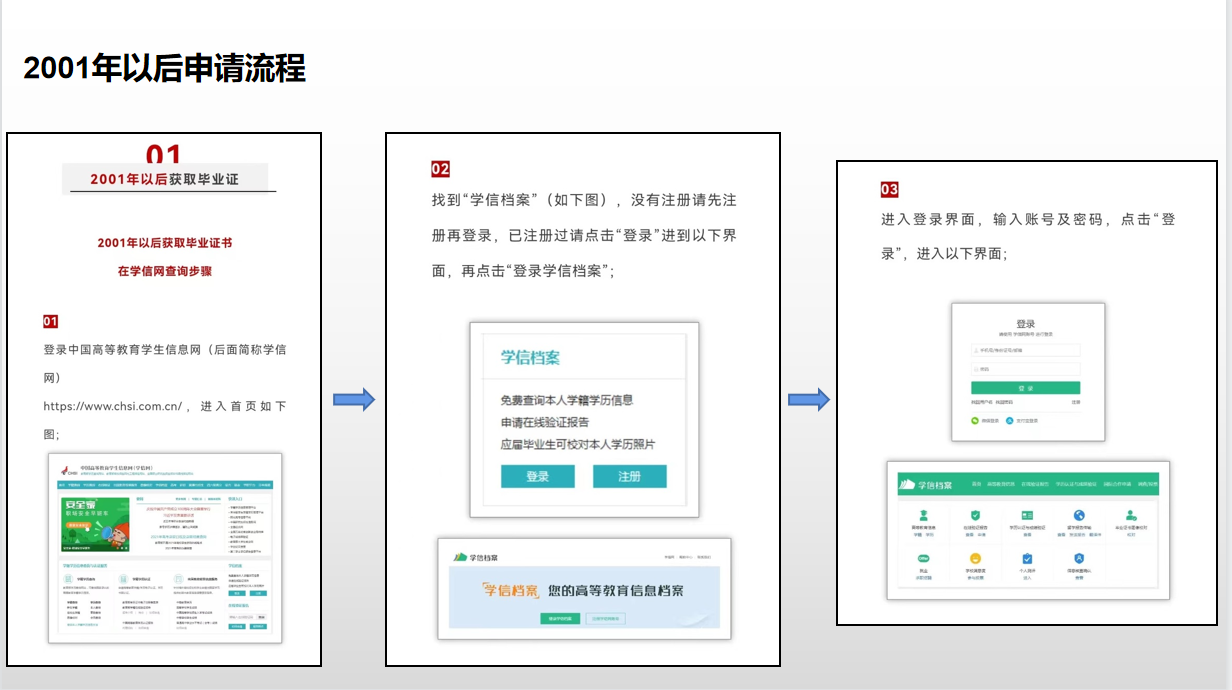 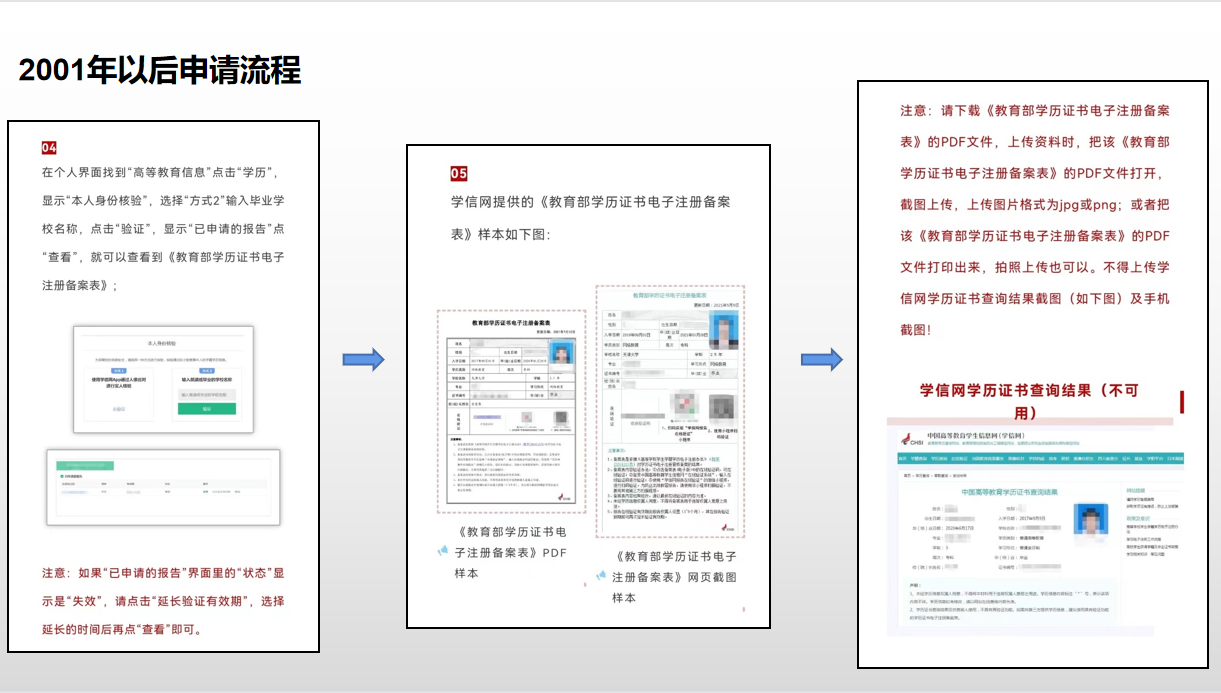 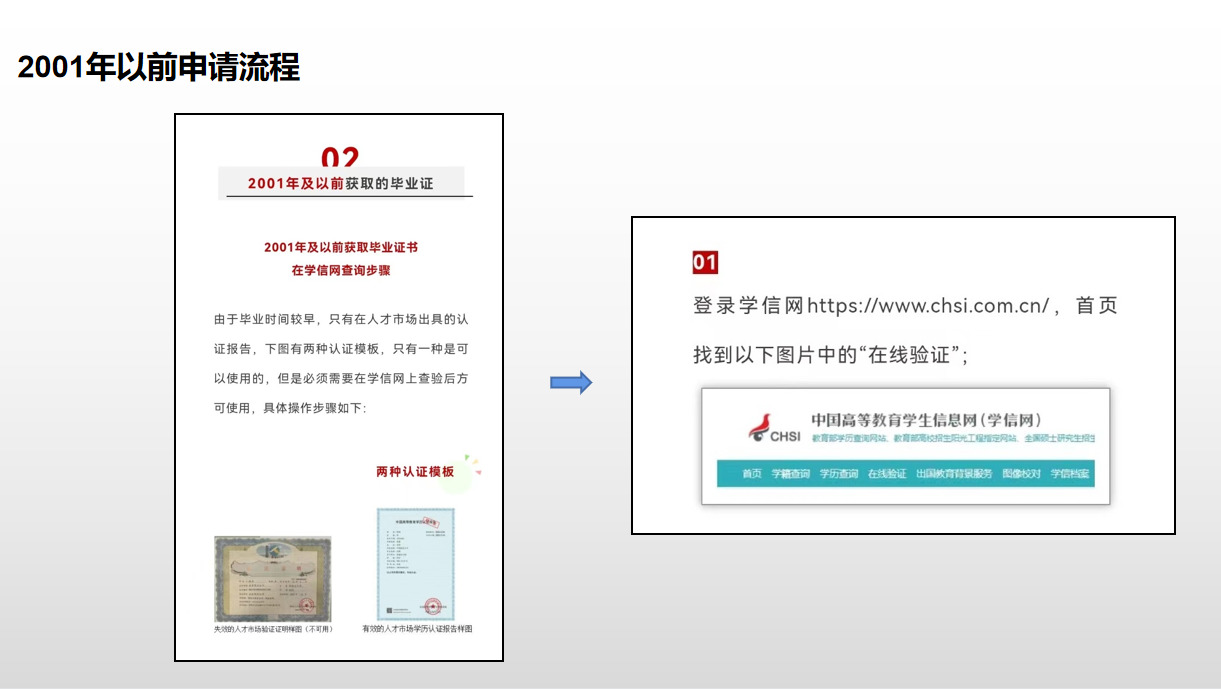 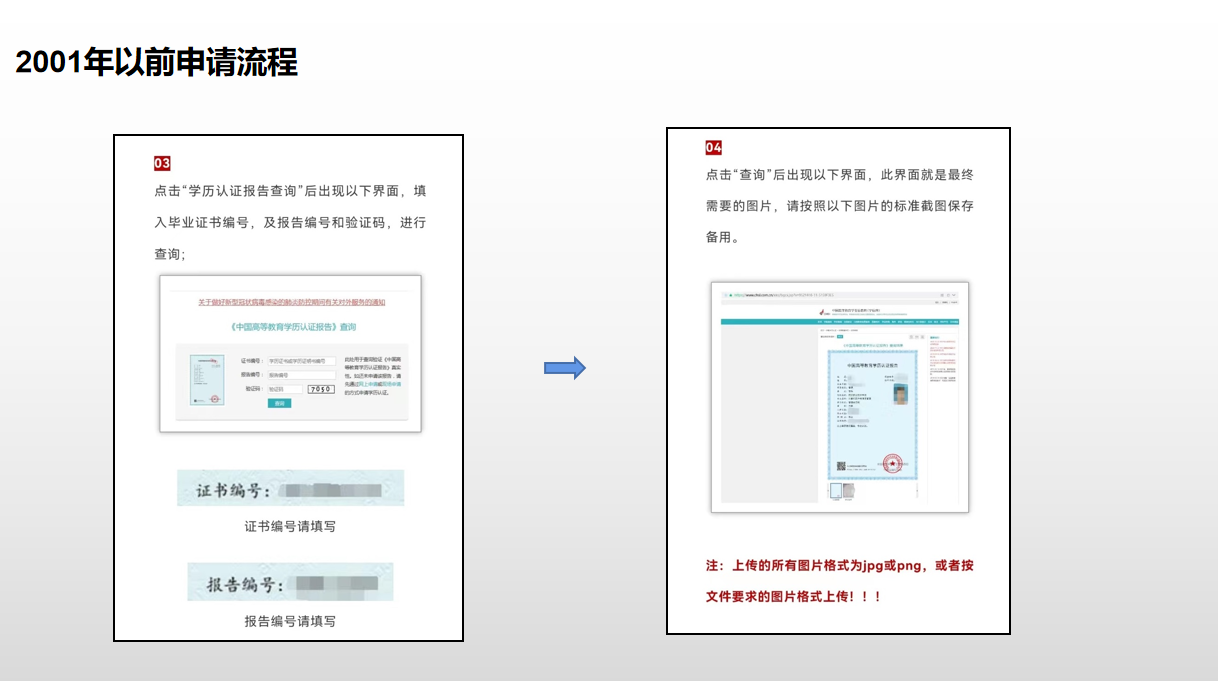 附件3：工作年限证明兹证明       同志（身份证号                      ），从    年    月到    年    月在本单位         部门从事            岗位工作，累计从事            （职业工种）的专业工龄合计已满     年。特此证明。    备注：此证明仅作报考职业技能等级证书凭据，不作其他用途。本单位对此证明真实性负责。               单位（或单位人事部门）盖章：年    月   日附件4：报读操作指引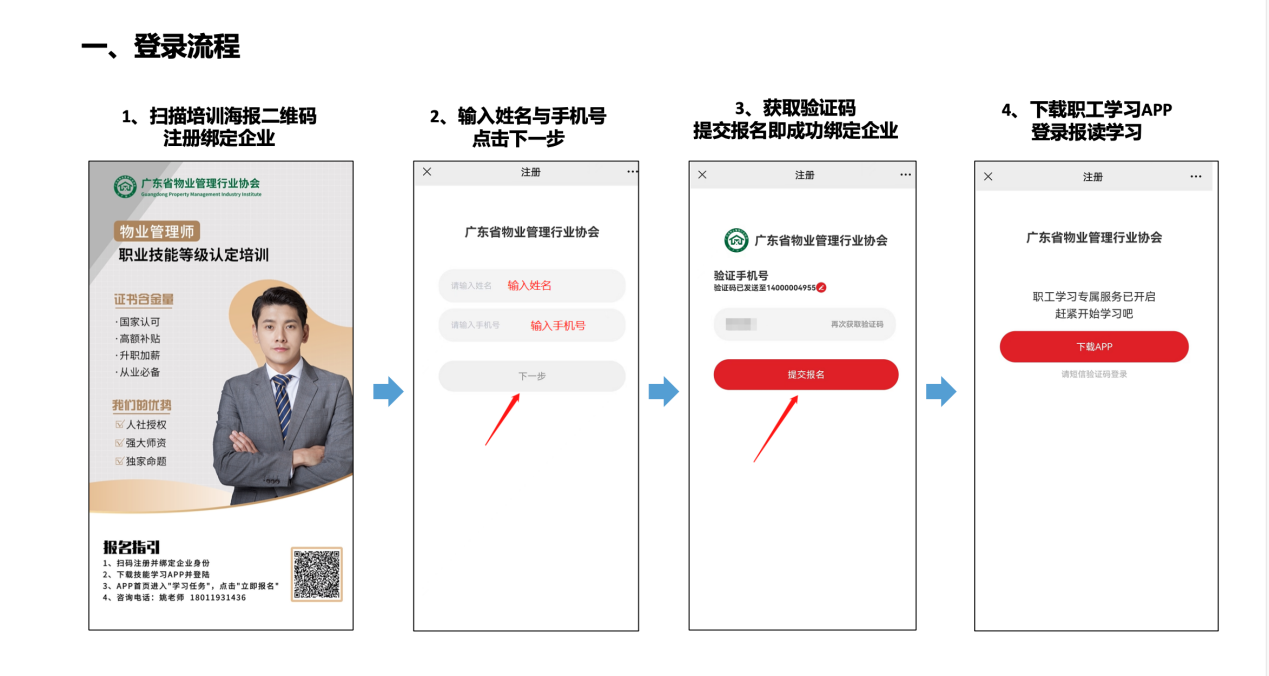 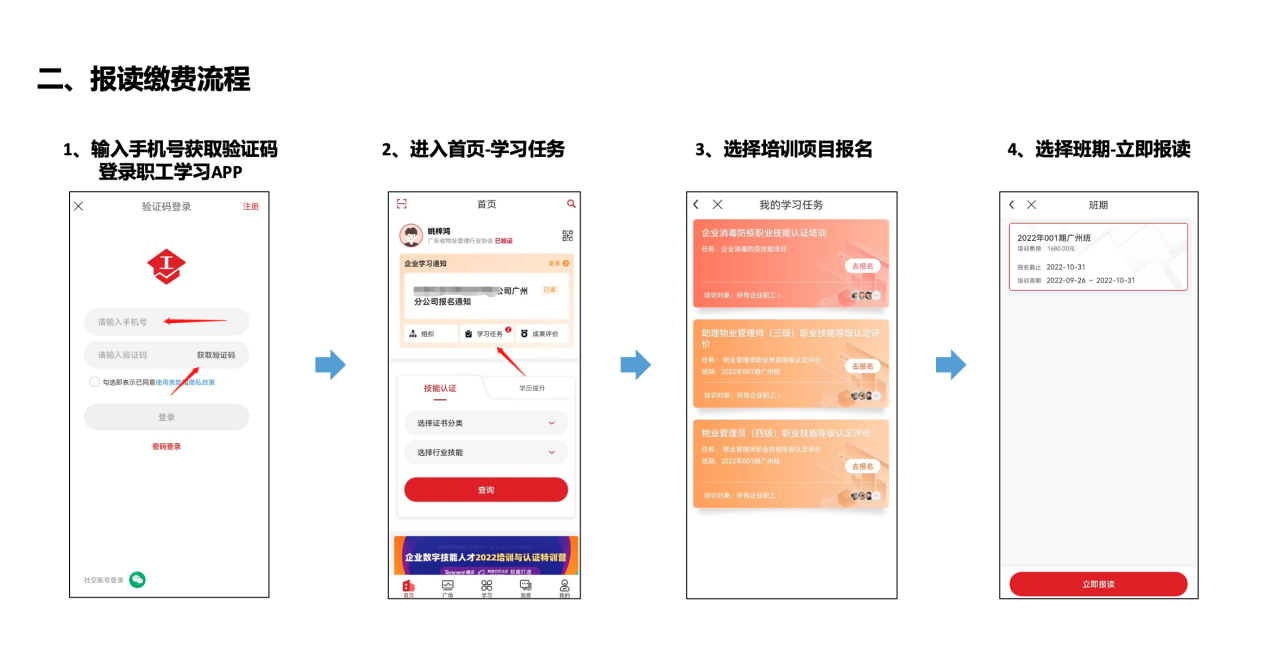 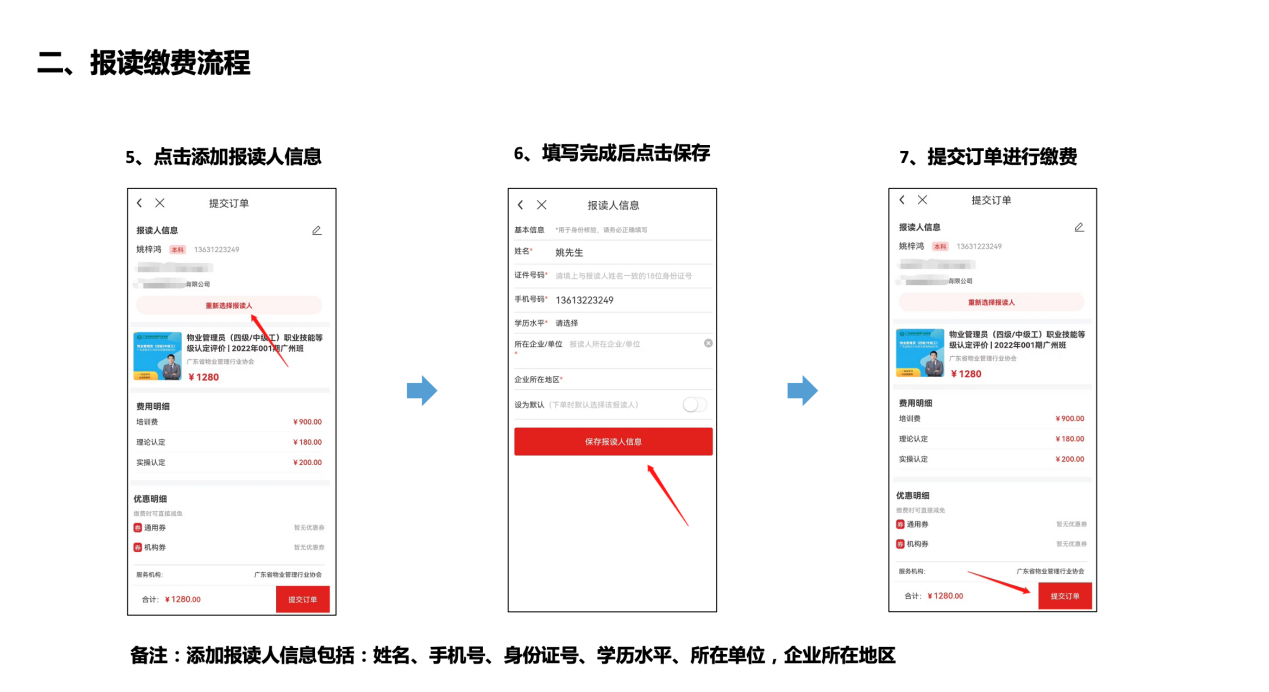 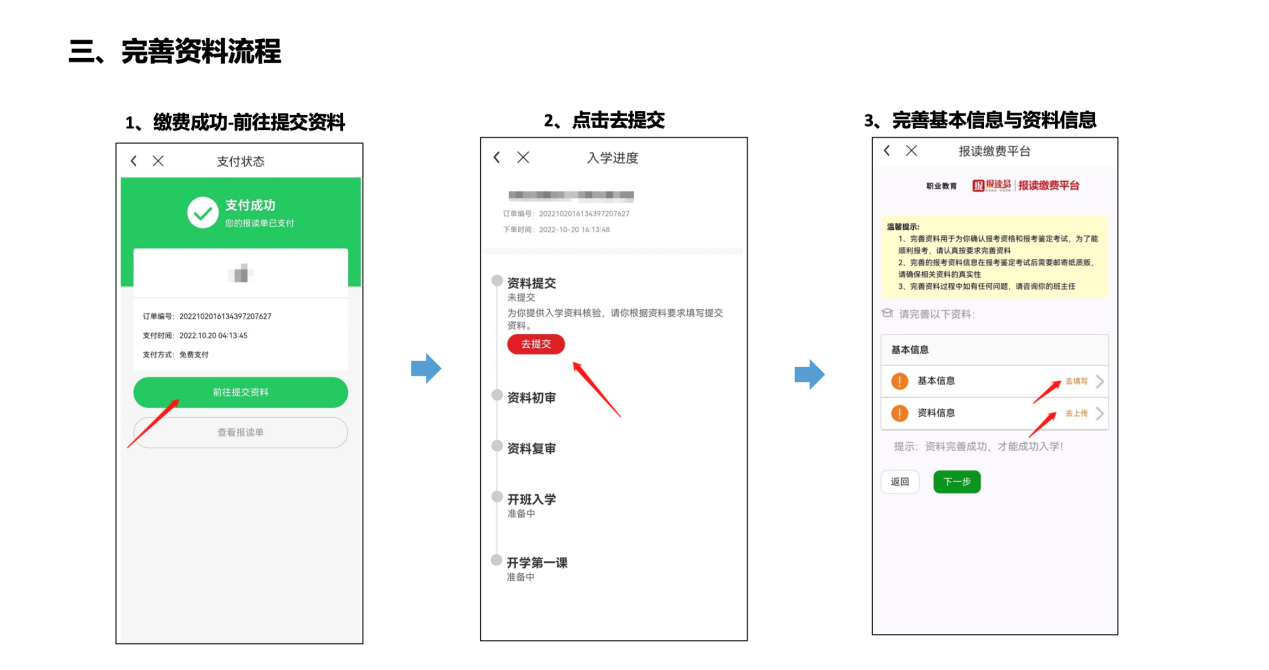 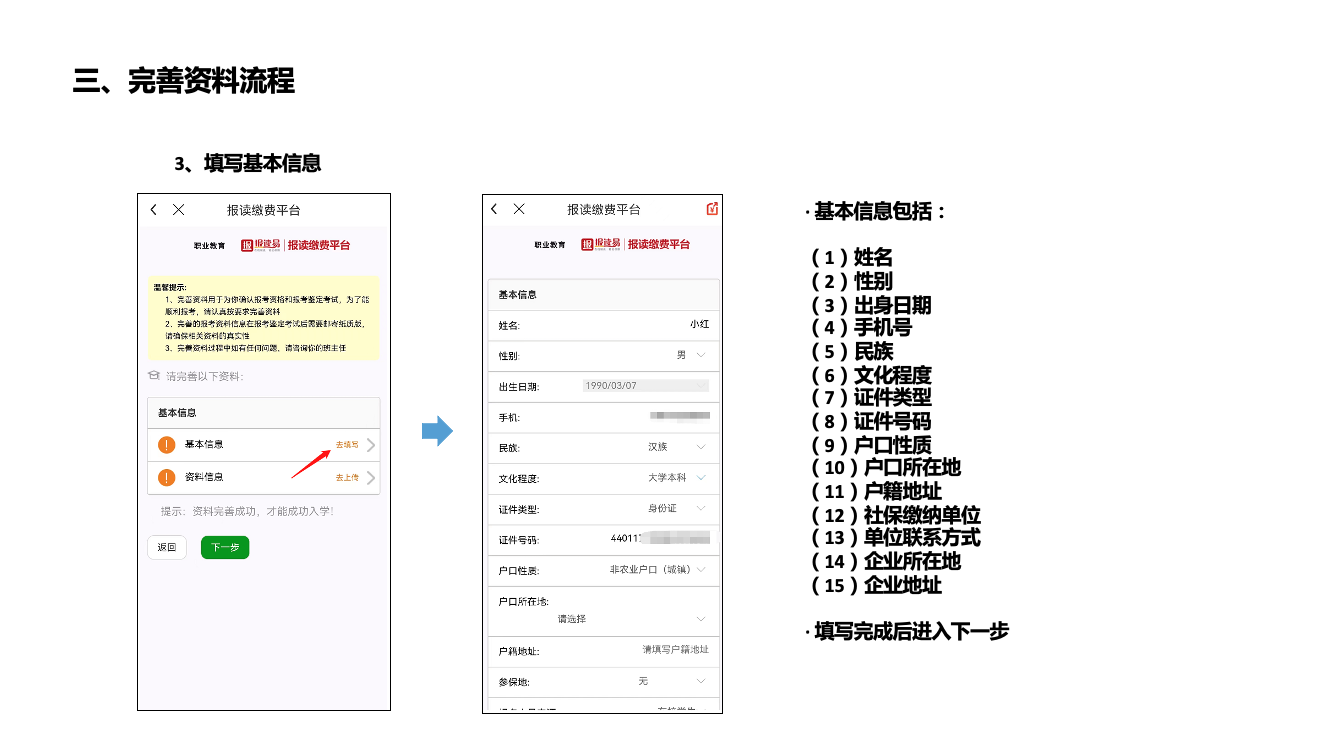 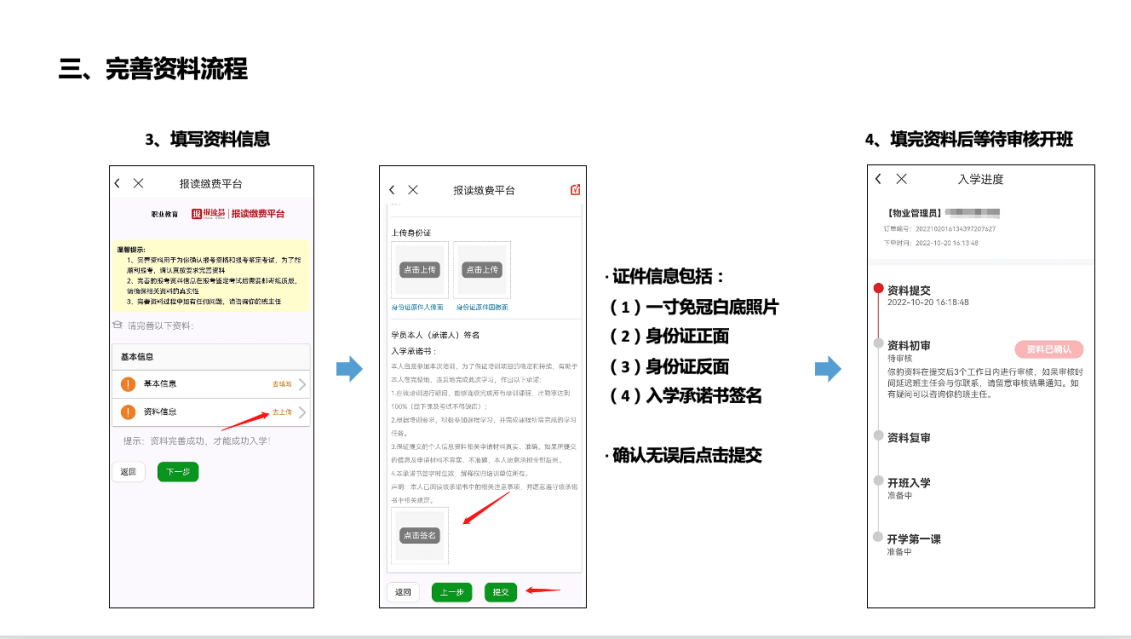 学习指引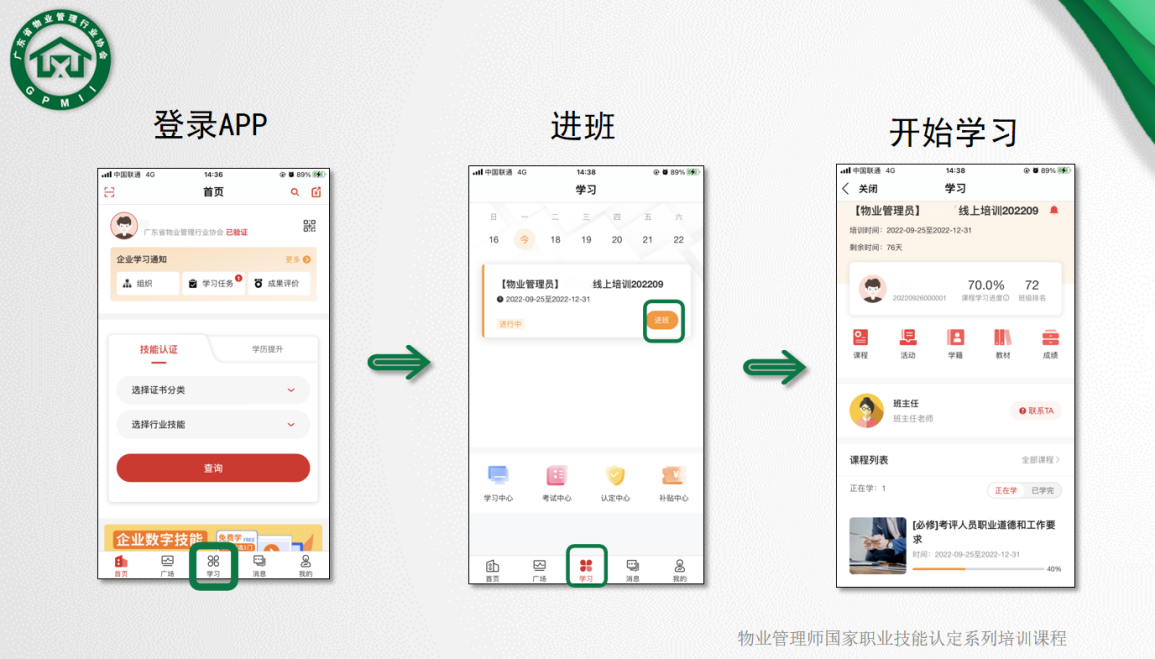 考试安排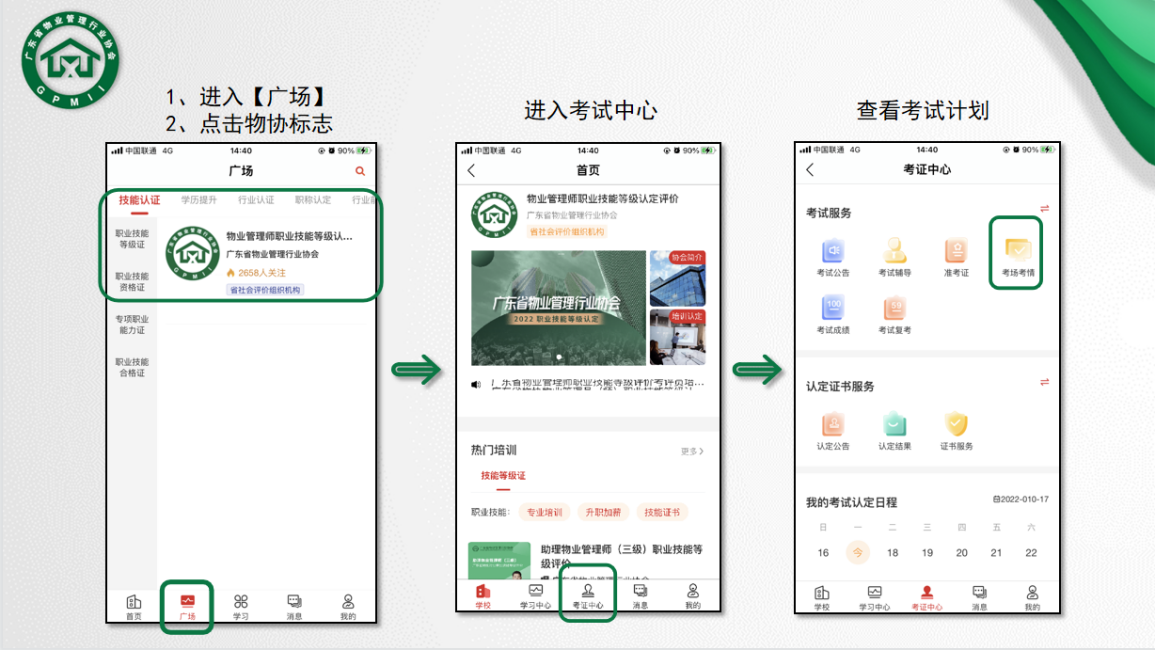 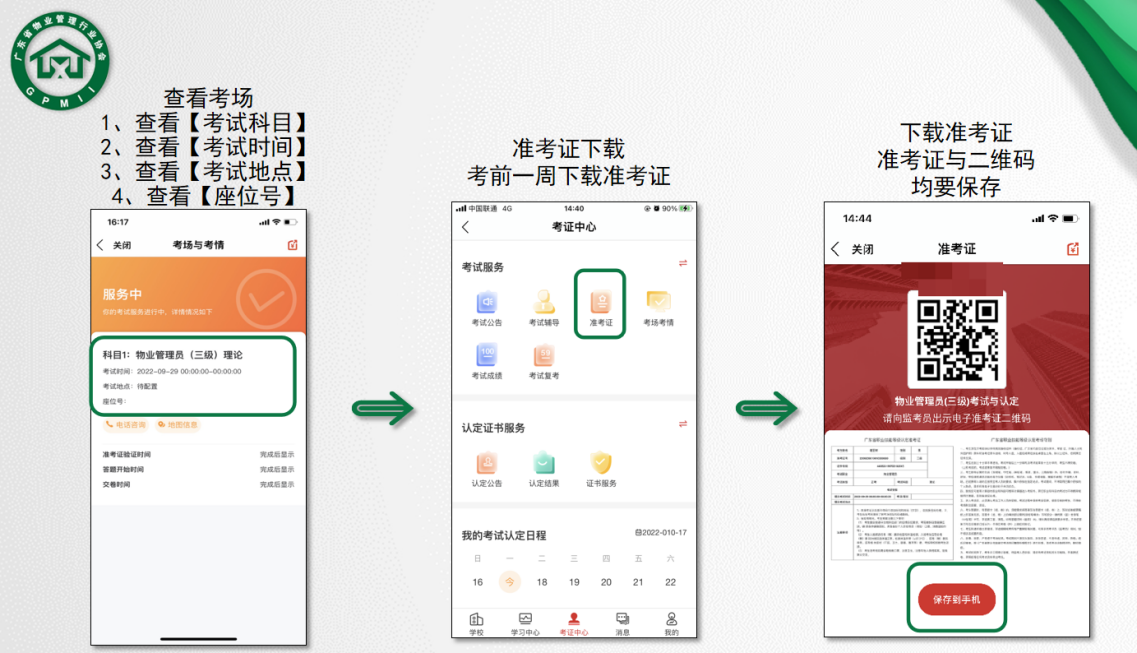 成绩查询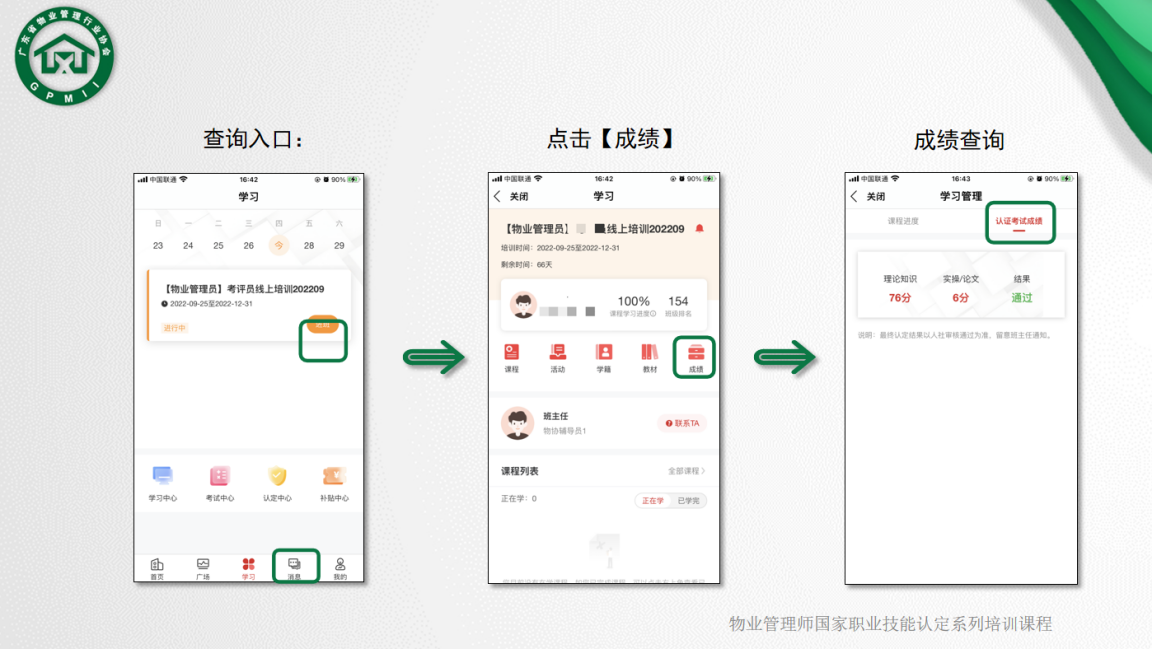 姓名性别性别性别出生年月出生年月出生年月近半年1寸白底彩照证件类型证件号码证件号码证件号码近半年1寸白底彩照手机号码当前最高学历当前最高学历当前最高学历当前最高学历近半年1寸白底彩照申报职业物业管理员物业管理员物业管理员物业管理员物业管理员申报级别申报级别申报级别申报级别四级四级四级四级四级近半年1寸白底彩照考试类型正考/补考正考/补考正考/补考考核科目考核科目考核科目考核科目理论/技能理论/技能理论/技能理论/技能理论/技能理论/技能理论/技能近半年1寸白底彩照考试地点证书领取方式证书领取方式证书领取方式证书领取方式自取或邮寄自取或邮寄自取或邮寄自取或邮寄自取或邮寄自取或邮寄自取或邮寄近半年1寸白底彩照邮寄地址已获职业资格/技能等级证书名称证书等级证书等级证书等级获证日期获证日期证书编号证书编号已获专业技术资格（职称）等级等级等级获证日期获证日期证书编号证书编号申报条件对照该职业国家职业技能标准中的申报条件填写（重点审核）以下三项选一项填写。□具有高中学历（含职业高中、技工学校和中等专业学校学历），在本职业连续工作1年以上，经本职业物业管理员正规培训达规定标准学时数，并取得结业证书。
□具有高中学历（含职业高中、技工学校和中等专业学校学历），在本职业连续工作2年以上。
□取得本专业或相关专业大专及以上毕业证书者。对照该职业国家职业技能标准中的申报条件填写（重点审核）以下三项选一项填写。□具有高中学历（含职业高中、技工学校和中等专业学校学历），在本职业连续工作1年以上，经本职业物业管理员正规培训达规定标准学时数，并取得结业证书。
□具有高中学历（含职业高中、技工学校和中等专业学校学历），在本职业连续工作2年以上。
□取得本专业或相关专业大专及以上毕业证书者。对照该职业国家职业技能标准中的申报条件填写（重点审核）以下三项选一项填写。□具有高中学历（含职业高中、技工学校和中等专业学校学历），在本职业连续工作1年以上，经本职业物业管理员正规培训达规定标准学时数，并取得结业证书。
□具有高中学历（含职业高中、技工学校和中等专业学校学历），在本职业连续工作2年以上。
□取得本专业或相关专业大专及以上毕业证书者。对照该职业国家职业技能标准中的申报条件填写（重点审核）以下三项选一项填写。□具有高中学历（含职业高中、技工学校和中等专业学校学历），在本职业连续工作1年以上，经本职业物业管理员正规培训达规定标准学时数，并取得结业证书。
□具有高中学历（含职业高中、技工学校和中等专业学校学历），在本职业连续工作2年以上。
□取得本专业或相关专业大专及以上毕业证书者。对照该职业国家职业技能标准中的申报条件填写（重点审核）以下三项选一项填写。□具有高中学历（含职业高中、技工学校和中等专业学校学历），在本职业连续工作1年以上，经本职业物业管理员正规培训达规定标准学时数，并取得结业证书。
□具有高中学历（含职业高中、技工学校和中等专业学校学历），在本职业连续工作2年以上。
□取得本专业或相关专业大专及以上毕业证书者。对照该职业国家职业技能标准中的申报条件填写（重点审核）以下三项选一项填写。□具有高中学历（含职业高中、技工学校和中等专业学校学历），在本职业连续工作1年以上，经本职业物业管理员正规培训达规定标准学时数，并取得结业证书。
□具有高中学历（含职业高中、技工学校和中等专业学校学历），在本职业连续工作2年以上。
□取得本专业或相关专业大专及以上毕业证书者。对照该职业国家职业技能标准中的申报条件填写（重点审核）以下三项选一项填写。□具有高中学历（含职业高中、技工学校和中等专业学校学历），在本职业连续工作1年以上，经本职业物业管理员正规培训达规定标准学时数，并取得结业证书。
□具有高中学历（含职业高中、技工学校和中等专业学校学历），在本职业连续工作2年以上。
□取得本专业或相关专业大专及以上毕业证书者。对照该职业国家职业技能标准中的申报条件填写（重点审核）以下三项选一项填写。□具有高中学历（含职业高中、技工学校和中等专业学校学历），在本职业连续工作1年以上，经本职业物业管理员正规培训达规定标准学时数，并取得结业证书。
□具有高中学历（含职业高中、技工学校和中等专业学校学历），在本职业连续工作2年以上。
□取得本专业或相关专业大专及以上毕业证书者。对照该职业国家职业技能标准中的申报条件填写（重点审核）以下三项选一项填写。□具有高中学历（含职业高中、技工学校和中等专业学校学历），在本职业连续工作1年以上，经本职业物业管理员正规培训达规定标准学时数，并取得结业证书。
□具有高中学历（含职业高中、技工学校和中等专业学校学历），在本职业连续工作2年以上。
□取得本专业或相关专业大专及以上毕业证书者。对照该职业国家职业技能标准中的申报条件填写（重点审核）以下三项选一项填写。□具有高中学历（含职业高中、技工学校和中等专业学校学历），在本职业连续工作1年以上，经本职业物业管理员正规培训达规定标准学时数，并取得结业证书。
□具有高中学历（含职业高中、技工学校和中等专业学校学历），在本职业连续工作2年以上。
□取得本专业或相关专业大专及以上毕业证书者。对照该职业国家职业技能标准中的申报条件填写（重点审核）以下三项选一项填写。□具有高中学历（含职业高中、技工学校和中等专业学校学历），在本职业连续工作1年以上，经本职业物业管理员正规培训达规定标准学时数，并取得结业证书。
□具有高中学历（含职业高中、技工学校和中等专业学校学历），在本职业连续工作2年以上。
□取得本专业或相关专业大专及以上毕业证书者。对照该职业国家职业技能标准中的申报条件填写（重点审核）以下三项选一项填写。□具有高中学历（含职业高中、技工学校和中等专业学校学历），在本职业连续工作1年以上，经本职业物业管理员正规培训达规定标准学时数，并取得结业证书。
□具有高中学历（含职业高中、技工学校和中等专业学校学历），在本职业连续工作2年以上。
□取得本专业或相关专业大专及以上毕业证书者。对照该职业国家职业技能标准中的申报条件填写（重点审核）以下三项选一项填写。□具有高中学历（含职业高中、技工学校和中等专业学校学历），在本职业连续工作1年以上，经本职业物业管理员正规培训达规定标准学时数，并取得结业证书。
□具有高中学历（含职业高中、技工学校和中等专业学校学历），在本职业连续工作2年以上。
□取得本专业或相关专业大专及以上毕业证书者。对照该职业国家职业技能标准中的申报条件填写（重点审核）以下三项选一项填写。□具有高中学历（含职业高中、技工学校和中等专业学校学历），在本职业连续工作1年以上，经本职业物业管理员正规培训达规定标准学时数，并取得结业证书。
□具有高中学历（含职业高中、技工学校和中等专业学校学历），在本职业连续工作2年以上。
□取得本专业或相关专业大专及以上毕业证书者。对照该职业国家职业技能标准中的申报条件填写（重点审核）以下三项选一项填写。□具有高中学历（含职业高中、技工学校和中等专业学校学历），在本职业连续工作1年以上，经本职业物业管理员正规培训达规定标准学时数，并取得结业证书。
□具有高中学历（含职业高中、技工学校和中等专业学校学历），在本职业连续工作2年以上。
□取得本专业或相关专业大专及以上毕业证书者。教育经历（从最高学历填起）入学时间-毕业时间入学时间-毕业时间入学时间-毕业时间入学时间-毕业时间院校院校院校院校院校院校专业专业专业专业学习形式教育经历（从最高学历填起）教育经历（从最高学历填起）本人承诺从事本职业或相关职业工作共     年，具体工作经历如下：本人承诺从事本职业或相关职业工作共     年，具体工作经历如下：本人承诺从事本职业或相关职业工作共     年，具体工作经历如下：本人承诺从事本职业或相关职业工作共     年，具体工作经历如下：本人承诺从事本职业或相关职业工作共     年，具体工作经历如下：本人承诺从事本职业或相关职业工作共     年，具体工作经历如下：本人承诺从事本职业或相关职业工作共     年，具体工作经历如下：本人承诺从事本职业或相关职业工作共     年，具体工作经历如下：本人承诺从事本职业或相关职业工作共     年，具体工作经历如下：本人承诺从事本职业或相关职业工作共     年，具体工作经历如下：本人承诺从事本职业或相关职业工作共     年，具体工作经历如下：本人承诺从事本职业或相关职业工作共     年，具体工作经历如下：本人承诺从事本职业或相关职业工作共     年，具体工作经历如下：本人承诺从事本职业或相关职业工作共     年，具体工作经历如下：本人承诺从事本职业或相关职业工作共     年，具体工作经历如下：本人承诺从事本职业或相关职业工作共     年，具体工作经历如下：工作经历起止时间起止时间起止时间起止时间单位名称单位名称单位名称单位名称单位名称单位名称职务或岗位职务或岗位职务或岗位职务或岗位单位联系人、电话工作经历工作经历工作经历填表声明：1.本人知晓本职业（工种）报考条件、资格审核相关要求，承诺遵守报考的有关要求，保证本次填报的信息完整准确、教育经历、工作经历真实，如有必要愿意配合核实。如有虚假，愿意接受取消申报资格、已参加考试则被取消当次考试所有科目成绩、已获得证书则被收回、注销证书数据检索及注销证书资格的处理，并登记在诚信档案。2.报考个人信息已经本人确认，不再更改。3.选择邮寄证书的考生，如出现证书破损、丢失等情况的，由申请人自行承担其不良后果。本人确认已阅读并明白上述条款，并受声明条款约束。申请人签名：_______________ 日期：年月日填表声明：1.本人知晓本职业（工种）报考条件、资格审核相关要求，承诺遵守报考的有关要求，保证本次填报的信息完整准确、教育经历、工作经历真实，如有必要愿意配合核实。如有虚假，愿意接受取消申报资格、已参加考试则被取消当次考试所有科目成绩、已获得证书则被收回、注销证书数据检索及注销证书资格的处理，并登记在诚信档案。2.报考个人信息已经本人确认，不再更改。3.选择邮寄证书的考生，如出现证书破损、丢失等情况的，由申请人自行承担其不良后果。本人确认已阅读并明白上述条款，并受声明条款约束。申请人签名：_______________ 日期：年月日填表声明：1.本人知晓本职业（工种）报考条件、资格审核相关要求，承诺遵守报考的有关要求，保证本次填报的信息完整准确、教育经历、工作经历真实，如有必要愿意配合核实。如有虚假，愿意接受取消申报资格、已参加考试则被取消当次考试所有科目成绩、已获得证书则被收回、注销证书数据检索及注销证书资格的处理，并登记在诚信档案。2.报考个人信息已经本人确认，不再更改。3.选择邮寄证书的考生，如出现证书破损、丢失等情况的，由申请人自行承担其不良后果。本人确认已阅读并明白上述条款，并受声明条款约束。申请人签名：_______________ 日期：年月日填表声明：1.本人知晓本职业（工种）报考条件、资格审核相关要求，承诺遵守报考的有关要求，保证本次填报的信息完整准确、教育经历、工作经历真实，如有必要愿意配合核实。如有虚假，愿意接受取消申报资格、已参加考试则被取消当次考试所有科目成绩、已获得证书则被收回、注销证书数据检索及注销证书资格的处理，并登记在诚信档案。2.报考个人信息已经本人确认，不再更改。3.选择邮寄证书的考生，如出现证书破损、丢失等情况的，由申请人自行承担其不良后果。本人确认已阅读并明白上述条款，并受声明条款约束。申请人签名：_______________ 日期：年月日填表声明：1.本人知晓本职业（工种）报考条件、资格审核相关要求，承诺遵守报考的有关要求，保证本次填报的信息完整准确、教育经历、工作经历真实，如有必要愿意配合核实。如有虚假，愿意接受取消申报资格、已参加考试则被取消当次考试所有科目成绩、已获得证书则被收回、注销证书数据检索及注销证书资格的处理，并登记在诚信档案。2.报考个人信息已经本人确认，不再更改。3.选择邮寄证书的考生，如出现证书破损、丢失等情况的，由申请人自行承担其不良后果。本人确认已阅读并明白上述条款，并受声明条款约束。申请人签名：_______________ 日期：年月日填表声明：1.本人知晓本职业（工种）报考条件、资格审核相关要求，承诺遵守报考的有关要求，保证本次填报的信息完整准确、教育经历、工作经历真实，如有必要愿意配合核实。如有虚假，愿意接受取消申报资格、已参加考试则被取消当次考试所有科目成绩、已获得证书则被收回、注销证书数据检索及注销证书资格的处理，并登记在诚信档案。2.报考个人信息已经本人确认，不再更改。3.选择邮寄证书的考生，如出现证书破损、丢失等情况的，由申请人自行承担其不良后果。本人确认已阅读并明白上述条款，并受声明条款约束。申请人签名：_______________ 日期：年月日填表声明：1.本人知晓本职业（工种）报考条件、资格审核相关要求，承诺遵守报考的有关要求，保证本次填报的信息完整准确、教育经历、工作经历真实，如有必要愿意配合核实。如有虚假，愿意接受取消申报资格、已参加考试则被取消当次考试所有科目成绩、已获得证书则被收回、注销证书数据检索及注销证书资格的处理，并登记在诚信档案。2.报考个人信息已经本人确认，不再更改。3.选择邮寄证书的考生，如出现证书破损、丢失等情况的，由申请人自行承担其不良后果。本人确认已阅读并明白上述条款，并受声明条款约束。申请人签名：_______________ 日期：年月日填表声明：1.本人知晓本职业（工种）报考条件、资格审核相关要求，承诺遵守报考的有关要求，保证本次填报的信息完整准确、教育经历、工作经历真实，如有必要愿意配合核实。如有虚假，愿意接受取消申报资格、已参加考试则被取消当次考试所有科目成绩、已获得证书则被收回、注销证书数据检索及注销证书资格的处理，并登记在诚信档案。2.报考个人信息已经本人确认，不再更改。3.选择邮寄证书的考生，如出现证书破损、丢失等情况的，由申请人自行承担其不良后果。本人确认已阅读并明白上述条款，并受声明条款约束。申请人签名：_______________ 日期：年月日填表声明：1.本人知晓本职业（工种）报考条件、资格审核相关要求，承诺遵守报考的有关要求，保证本次填报的信息完整准确、教育经历、工作经历真实，如有必要愿意配合核实。如有虚假，愿意接受取消申报资格、已参加考试则被取消当次考试所有科目成绩、已获得证书则被收回、注销证书数据检索及注销证书资格的处理，并登记在诚信档案。2.报考个人信息已经本人确认，不再更改。3.选择邮寄证书的考生，如出现证书破损、丢失等情况的，由申请人自行承担其不良后果。本人确认已阅读并明白上述条款，并受声明条款约束。申请人签名：_______________ 日期：年月日填表声明：1.本人知晓本职业（工种）报考条件、资格审核相关要求，承诺遵守报考的有关要求，保证本次填报的信息完整准确、教育经历、工作经历真实，如有必要愿意配合核实。如有虚假，愿意接受取消申报资格、已参加考试则被取消当次考试所有科目成绩、已获得证书则被收回、注销证书数据检索及注销证书资格的处理，并登记在诚信档案。2.报考个人信息已经本人确认，不再更改。3.选择邮寄证书的考生，如出现证书破损、丢失等情况的，由申请人自行承担其不良后果。本人确认已阅读并明白上述条款，并受声明条款约束。申请人签名：_______________ 日期：年月日填表声明：1.本人知晓本职业（工种）报考条件、资格审核相关要求，承诺遵守报考的有关要求，保证本次填报的信息完整准确、教育经历、工作经历真实，如有必要愿意配合核实。如有虚假，愿意接受取消申报资格、已参加考试则被取消当次考试所有科目成绩、已获得证书则被收回、注销证书数据检索及注销证书资格的处理，并登记在诚信档案。2.报考个人信息已经本人确认，不再更改。3.选择邮寄证书的考生，如出现证书破损、丢失等情况的，由申请人自行承担其不良后果。本人确认已阅读并明白上述条款，并受声明条款约束。申请人签名：_______________ 日期：年月日填表声明：1.本人知晓本职业（工种）报考条件、资格审核相关要求，承诺遵守报考的有关要求，保证本次填报的信息完整准确、教育经历、工作经历真实，如有必要愿意配合核实。如有虚假，愿意接受取消申报资格、已参加考试则被取消当次考试所有科目成绩、已获得证书则被收回、注销证书数据检索及注销证书资格的处理，并登记在诚信档案。2.报考个人信息已经本人确认，不再更改。3.选择邮寄证书的考生，如出现证书破损、丢失等情况的，由申请人自行承担其不良后果。本人确认已阅读并明白上述条款，并受声明条款约束。申请人签名：_______________ 日期：年月日填表声明：1.本人知晓本职业（工种）报考条件、资格审核相关要求，承诺遵守报考的有关要求，保证本次填报的信息完整准确、教育经历、工作经历真实，如有必要愿意配合核实。如有虚假，愿意接受取消申报资格、已参加考试则被取消当次考试所有科目成绩、已获得证书则被收回、注销证书数据检索及注销证书资格的处理，并登记在诚信档案。2.报考个人信息已经本人确认，不再更改。3.选择邮寄证书的考生，如出现证书破损、丢失等情况的，由申请人自行承担其不良后果。本人确认已阅读并明白上述条款，并受声明条款约束。申请人签名：_______________ 日期：年月日填表声明：1.本人知晓本职业（工种）报考条件、资格审核相关要求，承诺遵守报考的有关要求，保证本次填报的信息完整准确、教育经历、工作经历真实，如有必要愿意配合核实。如有虚假，愿意接受取消申报资格、已参加考试则被取消当次考试所有科目成绩、已获得证书则被收回、注销证书数据检索及注销证书资格的处理，并登记在诚信档案。2.报考个人信息已经本人确认，不再更改。3.选择邮寄证书的考生，如出现证书破损、丢失等情况的，由申请人自行承担其不良后果。本人确认已阅读并明白上述条款，并受声明条款约束。申请人签名：_______________ 日期：年月日填表声明：1.本人知晓本职业（工种）报考条件、资格审核相关要求，承诺遵守报考的有关要求，保证本次填报的信息完整准确、教育经历、工作经历真实，如有必要愿意配合核实。如有虚假，愿意接受取消申报资格、已参加考试则被取消当次考试所有科目成绩、已获得证书则被收回、注销证书数据检索及注销证书资格的处理，并登记在诚信档案。2.报考个人信息已经本人确认，不再更改。3.选择邮寄证书的考生，如出现证书破损、丢失等情况的，由申请人自行承担其不良后果。本人确认已阅读并明白上述条款，并受声明条款约束。申请人签名：_______________ 日期：年月日填表声明：1.本人知晓本职业（工种）报考条件、资格审核相关要求，承诺遵守报考的有关要求，保证本次填报的信息完整准确、教育经历、工作经历真实，如有必要愿意配合核实。如有虚假，愿意接受取消申报资格、已参加考试则被取消当次考试所有科目成绩、已获得证书则被收回、注销证书数据检索及注销证书资格的处理，并登记在诚信档案。2.报考个人信息已经本人确认，不再更改。3.选择邮寄证书的考生，如出现证书破损、丢失等情况的，由申请人自行承担其不良后果。本人确认已阅读并明白上述条款，并受声明条款约束。申请人签名：_______________ 日期：年月日姓名性别性别性别出生年月出生年月出生年月近半年1寸白底彩照证件类型证件号码证件号码证件号码近半年1寸白底彩照手机号码当前最高学历当前最高学历当前最高学历当前最高学历近半年1寸白底彩照申报职业助理物业管理师助理物业管理师助理物业管理师助理物业管理师助理物业管理师申报级别申报级别申报级别申报级别三级三级三级三级三级近半年1寸白底彩照考试类型正考/补考正考/补考正考/补考考核科目考核科目考核科目考核科目理论/技能理论/技能理论/技能理论/技能理论/技能理论/技能理论/技能近半年1寸白底彩照考试地点证书领取方式证书领取方式证书领取方式证书领取方式自取或邮寄自取或邮寄自取或邮寄自取或邮寄自取或邮寄自取或邮寄自取或邮寄近半年1寸白底彩照邮寄地址已获职业资格/技能等级证书名称证书等级证书等级证书等级获证日期获证日期证书编号证书编号已获专业技术资格（职称）等级等级等级获证日期获证日期证书编号证书编号申报条件对照该职业国家职业技能标准中的申报条件填写（重点审核）以下三项选一项填写。□取得本职业物业管理员职业资格证书/职业技能等级证书后，连续从事本职业工作2年以上，经本职业助理物业管理师正规培训达规定标准学时数，并取得结业证书。
□取得本职业物业管理员职业资格证书/职业技能等级证书后，连续从事本职业工作3年以上。
□取得本专业或相关专业大学本科及以上毕业证书。对照该职业国家职业技能标准中的申报条件填写（重点审核）以下三项选一项填写。□取得本职业物业管理员职业资格证书/职业技能等级证书后，连续从事本职业工作2年以上，经本职业助理物业管理师正规培训达规定标准学时数，并取得结业证书。
□取得本职业物业管理员职业资格证书/职业技能等级证书后，连续从事本职业工作3年以上。
□取得本专业或相关专业大学本科及以上毕业证书。对照该职业国家职业技能标准中的申报条件填写（重点审核）以下三项选一项填写。□取得本职业物业管理员职业资格证书/职业技能等级证书后，连续从事本职业工作2年以上，经本职业助理物业管理师正规培训达规定标准学时数，并取得结业证书。
□取得本职业物业管理员职业资格证书/职业技能等级证书后，连续从事本职业工作3年以上。
□取得本专业或相关专业大学本科及以上毕业证书。对照该职业国家职业技能标准中的申报条件填写（重点审核）以下三项选一项填写。□取得本职业物业管理员职业资格证书/职业技能等级证书后，连续从事本职业工作2年以上，经本职业助理物业管理师正规培训达规定标准学时数，并取得结业证书。
□取得本职业物业管理员职业资格证书/职业技能等级证书后，连续从事本职业工作3年以上。
□取得本专业或相关专业大学本科及以上毕业证书。对照该职业国家职业技能标准中的申报条件填写（重点审核）以下三项选一项填写。□取得本职业物业管理员职业资格证书/职业技能等级证书后，连续从事本职业工作2年以上，经本职业助理物业管理师正规培训达规定标准学时数，并取得结业证书。
□取得本职业物业管理员职业资格证书/职业技能等级证书后，连续从事本职业工作3年以上。
□取得本专业或相关专业大学本科及以上毕业证书。对照该职业国家职业技能标准中的申报条件填写（重点审核）以下三项选一项填写。□取得本职业物业管理员职业资格证书/职业技能等级证书后，连续从事本职业工作2年以上，经本职业助理物业管理师正规培训达规定标准学时数，并取得结业证书。
□取得本职业物业管理员职业资格证书/职业技能等级证书后，连续从事本职业工作3年以上。
□取得本专业或相关专业大学本科及以上毕业证书。对照该职业国家职业技能标准中的申报条件填写（重点审核）以下三项选一项填写。□取得本职业物业管理员职业资格证书/职业技能等级证书后，连续从事本职业工作2年以上，经本职业助理物业管理师正规培训达规定标准学时数，并取得结业证书。
□取得本职业物业管理员职业资格证书/职业技能等级证书后，连续从事本职业工作3年以上。
□取得本专业或相关专业大学本科及以上毕业证书。对照该职业国家职业技能标准中的申报条件填写（重点审核）以下三项选一项填写。□取得本职业物业管理员职业资格证书/职业技能等级证书后，连续从事本职业工作2年以上，经本职业助理物业管理师正规培训达规定标准学时数，并取得结业证书。
□取得本职业物业管理员职业资格证书/职业技能等级证书后，连续从事本职业工作3年以上。
□取得本专业或相关专业大学本科及以上毕业证书。对照该职业国家职业技能标准中的申报条件填写（重点审核）以下三项选一项填写。□取得本职业物业管理员职业资格证书/职业技能等级证书后，连续从事本职业工作2年以上，经本职业助理物业管理师正规培训达规定标准学时数，并取得结业证书。
□取得本职业物业管理员职业资格证书/职业技能等级证书后，连续从事本职业工作3年以上。
□取得本专业或相关专业大学本科及以上毕业证书。对照该职业国家职业技能标准中的申报条件填写（重点审核）以下三项选一项填写。□取得本职业物业管理员职业资格证书/职业技能等级证书后，连续从事本职业工作2年以上，经本职业助理物业管理师正规培训达规定标准学时数，并取得结业证书。
□取得本职业物业管理员职业资格证书/职业技能等级证书后，连续从事本职业工作3年以上。
□取得本专业或相关专业大学本科及以上毕业证书。对照该职业国家职业技能标准中的申报条件填写（重点审核）以下三项选一项填写。□取得本职业物业管理员职业资格证书/职业技能等级证书后，连续从事本职业工作2年以上，经本职业助理物业管理师正规培训达规定标准学时数，并取得结业证书。
□取得本职业物业管理员职业资格证书/职业技能等级证书后，连续从事本职业工作3年以上。
□取得本专业或相关专业大学本科及以上毕业证书。对照该职业国家职业技能标准中的申报条件填写（重点审核）以下三项选一项填写。□取得本职业物业管理员职业资格证书/职业技能等级证书后，连续从事本职业工作2年以上，经本职业助理物业管理师正规培训达规定标准学时数，并取得结业证书。
□取得本职业物业管理员职业资格证书/职业技能等级证书后，连续从事本职业工作3年以上。
□取得本专业或相关专业大学本科及以上毕业证书。对照该职业国家职业技能标准中的申报条件填写（重点审核）以下三项选一项填写。□取得本职业物业管理员职业资格证书/职业技能等级证书后，连续从事本职业工作2年以上，经本职业助理物业管理师正规培训达规定标准学时数，并取得结业证书。
□取得本职业物业管理员职业资格证书/职业技能等级证书后，连续从事本职业工作3年以上。
□取得本专业或相关专业大学本科及以上毕业证书。对照该职业国家职业技能标准中的申报条件填写（重点审核）以下三项选一项填写。□取得本职业物业管理员职业资格证书/职业技能等级证书后，连续从事本职业工作2年以上，经本职业助理物业管理师正规培训达规定标准学时数，并取得结业证书。
□取得本职业物业管理员职业资格证书/职业技能等级证书后，连续从事本职业工作3年以上。
□取得本专业或相关专业大学本科及以上毕业证书。对照该职业国家职业技能标准中的申报条件填写（重点审核）以下三项选一项填写。□取得本职业物业管理员职业资格证书/职业技能等级证书后，连续从事本职业工作2年以上，经本职业助理物业管理师正规培训达规定标准学时数，并取得结业证书。
□取得本职业物业管理员职业资格证书/职业技能等级证书后，连续从事本职业工作3年以上。
□取得本专业或相关专业大学本科及以上毕业证书。教育经历（从最高学历填起）入学时间-毕业时间入学时间-毕业时间入学时间-毕业时间入学时间-毕业时间院校院校院校院校院校院校专业专业专业专业学习形式教育经历（从最高学历填起）教育经历（从最高学历填起）本人承诺从事本职业或相关职业工作共     年，具体工作经历如下：本人承诺从事本职业或相关职业工作共     年，具体工作经历如下：本人承诺从事本职业或相关职业工作共     年，具体工作经历如下：本人承诺从事本职业或相关职业工作共     年，具体工作经历如下：本人承诺从事本职业或相关职业工作共     年，具体工作经历如下：本人承诺从事本职业或相关职业工作共     年，具体工作经历如下：本人承诺从事本职业或相关职业工作共     年，具体工作经历如下：本人承诺从事本职业或相关职业工作共     年，具体工作经历如下：本人承诺从事本职业或相关职业工作共     年，具体工作经历如下：本人承诺从事本职业或相关职业工作共     年，具体工作经历如下：本人承诺从事本职业或相关职业工作共     年，具体工作经历如下：本人承诺从事本职业或相关职业工作共     年，具体工作经历如下：本人承诺从事本职业或相关职业工作共     年，具体工作经历如下：本人承诺从事本职业或相关职业工作共     年，具体工作经历如下：本人承诺从事本职业或相关职业工作共     年，具体工作经历如下：本人承诺从事本职业或相关职业工作共     年，具体工作经历如下：工作经历起止时间起止时间起止时间起止时间单位名称单位名称单位名称单位名称单位名称单位名称职务或岗位职务或岗位职务或岗位职务或岗位单位联系人、电话工作经历工作经历工作经历填表声明：1.本人知晓本职业（工种）报考条件、资格审核相关要求，承诺遵守报考的有关要求，保证本次填报的信息完整准确、教育经历、工作经历真实，如有必要愿意配合核实。如有虚假，愿意接受取消申报资格、已参加考试则被取消当次考试所有科目成绩、已获得证书则被收回、注销证书数据检索及注销证书资格的处理，并登记在诚信档案。2.报考个人信息已经本人确认，不再更改。3.选择邮寄证书的考生，如出现证书破损、丢失等情况的，由申请人自行承担其不良后果。本人确认已阅读并明白上述条款，并受声明条款约束。申请人签名：_______________ 日期：年月日填表声明：1.本人知晓本职业（工种）报考条件、资格审核相关要求，承诺遵守报考的有关要求，保证本次填报的信息完整准确、教育经历、工作经历真实，如有必要愿意配合核实。如有虚假，愿意接受取消申报资格、已参加考试则被取消当次考试所有科目成绩、已获得证书则被收回、注销证书数据检索及注销证书资格的处理，并登记在诚信档案。2.报考个人信息已经本人确认，不再更改。3.选择邮寄证书的考生，如出现证书破损、丢失等情况的，由申请人自行承担其不良后果。本人确认已阅读并明白上述条款，并受声明条款约束。申请人签名：_______________ 日期：年月日填表声明：1.本人知晓本职业（工种）报考条件、资格审核相关要求，承诺遵守报考的有关要求，保证本次填报的信息完整准确、教育经历、工作经历真实，如有必要愿意配合核实。如有虚假，愿意接受取消申报资格、已参加考试则被取消当次考试所有科目成绩、已获得证书则被收回、注销证书数据检索及注销证书资格的处理，并登记在诚信档案。2.报考个人信息已经本人确认，不再更改。3.选择邮寄证书的考生，如出现证书破损、丢失等情况的，由申请人自行承担其不良后果。本人确认已阅读并明白上述条款，并受声明条款约束。申请人签名：_______________ 日期：年月日填表声明：1.本人知晓本职业（工种）报考条件、资格审核相关要求，承诺遵守报考的有关要求，保证本次填报的信息完整准确、教育经历、工作经历真实，如有必要愿意配合核实。如有虚假，愿意接受取消申报资格、已参加考试则被取消当次考试所有科目成绩、已获得证书则被收回、注销证书数据检索及注销证书资格的处理，并登记在诚信档案。2.报考个人信息已经本人确认，不再更改。3.选择邮寄证书的考生，如出现证书破损、丢失等情况的，由申请人自行承担其不良后果。本人确认已阅读并明白上述条款，并受声明条款约束。申请人签名：_______________ 日期：年月日填表声明：1.本人知晓本职业（工种）报考条件、资格审核相关要求，承诺遵守报考的有关要求，保证本次填报的信息完整准确、教育经历、工作经历真实，如有必要愿意配合核实。如有虚假，愿意接受取消申报资格、已参加考试则被取消当次考试所有科目成绩、已获得证书则被收回、注销证书数据检索及注销证书资格的处理，并登记在诚信档案。2.报考个人信息已经本人确认，不再更改。3.选择邮寄证书的考生，如出现证书破损、丢失等情况的，由申请人自行承担其不良后果。本人确认已阅读并明白上述条款，并受声明条款约束。申请人签名：_______________ 日期：年月日填表声明：1.本人知晓本职业（工种）报考条件、资格审核相关要求，承诺遵守报考的有关要求，保证本次填报的信息完整准确、教育经历、工作经历真实，如有必要愿意配合核实。如有虚假，愿意接受取消申报资格、已参加考试则被取消当次考试所有科目成绩、已获得证书则被收回、注销证书数据检索及注销证书资格的处理，并登记在诚信档案。2.报考个人信息已经本人确认，不再更改。3.选择邮寄证书的考生，如出现证书破损、丢失等情况的，由申请人自行承担其不良后果。本人确认已阅读并明白上述条款，并受声明条款约束。申请人签名：_______________ 日期：年月日填表声明：1.本人知晓本职业（工种）报考条件、资格审核相关要求，承诺遵守报考的有关要求，保证本次填报的信息完整准确、教育经历、工作经历真实，如有必要愿意配合核实。如有虚假，愿意接受取消申报资格、已参加考试则被取消当次考试所有科目成绩、已获得证书则被收回、注销证书数据检索及注销证书资格的处理，并登记在诚信档案。2.报考个人信息已经本人确认，不再更改。3.选择邮寄证书的考生，如出现证书破损、丢失等情况的，由申请人自行承担其不良后果。本人确认已阅读并明白上述条款，并受声明条款约束。申请人签名：_______________ 日期：年月日填表声明：1.本人知晓本职业（工种）报考条件、资格审核相关要求，承诺遵守报考的有关要求，保证本次填报的信息完整准确、教育经历、工作经历真实，如有必要愿意配合核实。如有虚假，愿意接受取消申报资格、已参加考试则被取消当次考试所有科目成绩、已获得证书则被收回、注销证书数据检索及注销证书资格的处理，并登记在诚信档案。2.报考个人信息已经本人确认，不再更改。3.选择邮寄证书的考生，如出现证书破损、丢失等情况的，由申请人自行承担其不良后果。本人确认已阅读并明白上述条款，并受声明条款约束。申请人签名：_______________ 日期：年月日填表声明：1.本人知晓本职业（工种）报考条件、资格审核相关要求，承诺遵守报考的有关要求，保证本次填报的信息完整准确、教育经历、工作经历真实，如有必要愿意配合核实。如有虚假，愿意接受取消申报资格、已参加考试则被取消当次考试所有科目成绩、已获得证书则被收回、注销证书数据检索及注销证书资格的处理，并登记在诚信档案。2.报考个人信息已经本人确认，不再更改。3.选择邮寄证书的考生，如出现证书破损、丢失等情况的，由申请人自行承担其不良后果。本人确认已阅读并明白上述条款，并受声明条款约束。申请人签名：_______________ 日期：年月日填表声明：1.本人知晓本职业（工种）报考条件、资格审核相关要求，承诺遵守报考的有关要求，保证本次填报的信息完整准确、教育经历、工作经历真实，如有必要愿意配合核实。如有虚假，愿意接受取消申报资格、已参加考试则被取消当次考试所有科目成绩、已获得证书则被收回、注销证书数据检索及注销证书资格的处理，并登记在诚信档案。2.报考个人信息已经本人确认，不再更改。3.选择邮寄证书的考生，如出现证书破损、丢失等情况的，由申请人自行承担其不良后果。本人确认已阅读并明白上述条款，并受声明条款约束。申请人签名：_______________ 日期：年月日填表声明：1.本人知晓本职业（工种）报考条件、资格审核相关要求，承诺遵守报考的有关要求，保证本次填报的信息完整准确、教育经历、工作经历真实，如有必要愿意配合核实。如有虚假，愿意接受取消申报资格、已参加考试则被取消当次考试所有科目成绩、已获得证书则被收回、注销证书数据检索及注销证书资格的处理，并登记在诚信档案。2.报考个人信息已经本人确认，不再更改。3.选择邮寄证书的考生，如出现证书破损、丢失等情况的，由申请人自行承担其不良后果。本人确认已阅读并明白上述条款，并受声明条款约束。申请人签名：_______________ 日期：年月日填表声明：1.本人知晓本职业（工种）报考条件、资格审核相关要求，承诺遵守报考的有关要求，保证本次填报的信息完整准确、教育经历、工作经历真实，如有必要愿意配合核实。如有虚假，愿意接受取消申报资格、已参加考试则被取消当次考试所有科目成绩、已获得证书则被收回、注销证书数据检索及注销证书资格的处理，并登记在诚信档案。2.报考个人信息已经本人确认，不再更改。3.选择邮寄证书的考生，如出现证书破损、丢失等情况的，由申请人自行承担其不良后果。本人确认已阅读并明白上述条款，并受声明条款约束。申请人签名：_______________ 日期：年月日填表声明：1.本人知晓本职业（工种）报考条件、资格审核相关要求，承诺遵守报考的有关要求，保证本次填报的信息完整准确、教育经历、工作经历真实，如有必要愿意配合核实。如有虚假，愿意接受取消申报资格、已参加考试则被取消当次考试所有科目成绩、已获得证书则被收回、注销证书数据检索及注销证书资格的处理，并登记在诚信档案。2.报考个人信息已经本人确认，不再更改。3.选择邮寄证书的考生，如出现证书破损、丢失等情况的，由申请人自行承担其不良后果。本人确认已阅读并明白上述条款，并受声明条款约束。申请人签名：_______________ 日期：年月日填表声明：1.本人知晓本职业（工种）报考条件、资格审核相关要求，承诺遵守报考的有关要求，保证本次填报的信息完整准确、教育经历、工作经历真实，如有必要愿意配合核实。如有虚假，愿意接受取消申报资格、已参加考试则被取消当次考试所有科目成绩、已获得证书则被收回、注销证书数据检索及注销证书资格的处理，并登记在诚信档案。2.报考个人信息已经本人确认，不再更改。3.选择邮寄证书的考生，如出现证书破损、丢失等情况的，由申请人自行承担其不良后果。本人确认已阅读并明白上述条款，并受声明条款约束。申请人签名：_______________ 日期：年月日填表声明：1.本人知晓本职业（工种）报考条件、资格审核相关要求，承诺遵守报考的有关要求，保证本次填报的信息完整准确、教育经历、工作经历真实，如有必要愿意配合核实。如有虚假，愿意接受取消申报资格、已参加考试则被取消当次考试所有科目成绩、已获得证书则被收回、注销证书数据检索及注销证书资格的处理，并登记在诚信档案。2.报考个人信息已经本人确认，不再更改。3.选择邮寄证书的考生，如出现证书破损、丢失等情况的，由申请人自行承担其不良后果。本人确认已阅读并明白上述条款，并受声明条款约束。申请人签名：_______________ 日期：年月日填表声明：1.本人知晓本职业（工种）报考条件、资格审核相关要求，承诺遵守报考的有关要求，保证本次填报的信息完整准确、教育经历、工作经历真实，如有必要愿意配合核实。如有虚假，愿意接受取消申报资格、已参加考试则被取消当次考试所有科目成绩、已获得证书则被收回、注销证书数据检索及注销证书资格的处理，并登记在诚信档案。2.报考个人信息已经本人确认，不再更改。3.选择邮寄证书的考生，如出现证书破损、丢失等情况的，由申请人自行承担其不良后果。本人确认已阅读并明白上述条款，并受声明条款约束。申请人签名：_______________ 日期：年月日